Data Management & Research Librarian		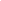 Matas Libraryof the Health SciencesPosting Summary		The Data Management & Research Librarian plays a central role in the development and provision of Library services for access, use, manipulation, and management of qualitative and quantitative research datasets. The position is responsible for leading a library and campus-wide effort to build a research data management infrastructure at Tulane University, including the development of services to support the organization, dissemination, and preservation of data generated by Tulane’s research enterprise. The Data Management & Research Librarian collaborates with other research support, reference, and liaison or subject librarians to establish working relationships with faculty, students, staff, Technology Services, the Offices of Research Administration and the VP for Research. The position assists faculty, staff, and students in managing research data throughout the life cycle, including assisting with data management planning, research data best practices, data documentation, and ingest of data into discipline or generalist data repositories. The Data Management & Research Librarian will be a part of the Matas Library’s coordinated team approach to user support services, offering research consultations, data management support, general or specialized instruction, and programming tailored to the requirements of the clinical, biomedical research, and public health communities in the Health Sciences Center.Minimum Qualifications				ALA accredited MLS, MLIS or its equivalent in a related discipline. At least 1 year of relevant data management experience and research support experience in an academic, medical/clinical center, or public health setting. Demonstrated knowledge of the issues and technical challenges related to research data management. Demonstrated understanding of the research process from conception to completion Familiarity with one or more of the current metadata standards and formats for describing research data. Demonstrated experiences in the use of health sciences resources including Evidence-Based Medicine (EBM), Evidence-Based Public Health (EBPH) and NLM/NCBI resources/tools Excellent presentation, instruction, and communication skills. Demonstrated proficiency in the use of relevant information technologies, information management tools, and analytical and searching techniques.Preferred Qualifications		Experience working with DMPTool (or similar tools) to prepare data management plans (DMPs). Experience with emerging web and digital technologies in creative spaces. Graduate/Bachelor’s degree or certification in data intensive field, the life or biomedical sciences, public health, or related field. 	Salary is commensurate with qualifications and experience, and will be no less than $60K.How to Apply		Visit the Jobs at Tulane (IRC10785) site for a full description. This posting will remain open until filled.Tulane is an EOE/M/F/Vet/Disabled employer.